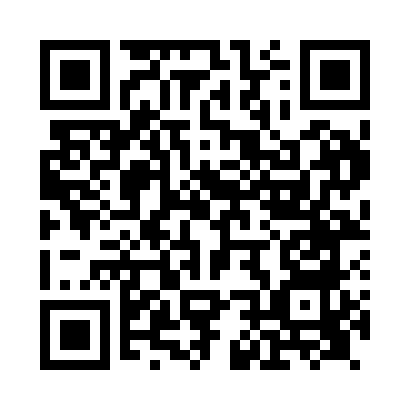 Prayer times for Echt, Aberdeenshire, UKMon 1 Jul 2024 - Wed 31 Jul 2024High Latitude Method: Angle Based RulePrayer Calculation Method: Islamic Society of North AmericaAsar Calculation Method: HanafiPrayer times provided by https://www.salahtimes.comDateDayFajrSunriseDhuhrAsrMaghribIsha1Mon2:474:201:147:0410:0711:402Tue2:474:211:147:0410:0711:403Wed2:484:221:147:0410:0611:404Thu2:484:231:147:0310:0511:405Fri2:494:241:147:0310:0511:396Sat2:504:251:157:0310:0411:397Sun2:504:261:157:0210:0311:398Mon2:514:281:157:0210:0211:389Tue2:524:291:157:0210:0111:3810Wed2:534:301:157:0110:0011:3711Thu2:534:321:157:019:5811:3712Fri2:544:331:157:009:5711:3613Sat2:554:351:166:599:5611:3614Sun2:564:361:166:599:5511:3515Mon2:574:381:166:589:5311:3416Tue2:574:391:166:579:5211:3417Wed2:584:411:166:579:5011:3318Thu2:594:431:166:569:4911:3219Fri3:004:441:166:559:4711:3120Sat3:014:461:166:549:4511:3121Sun3:024:481:166:539:4411:3022Mon3:034:501:166:539:4211:2923Tue3:044:511:166:529:4011:2824Wed3:054:531:166:519:3811:2725Thu3:064:551:166:509:3611:2626Fri3:064:571:166:499:3511:2527Sat3:074:591:166:479:3311:2428Sun3:085:011:166:469:3111:2329Mon3:095:031:166:459:2911:2230Tue3:105:051:166:449:2711:2131Wed3:115:071:166:439:2411:20